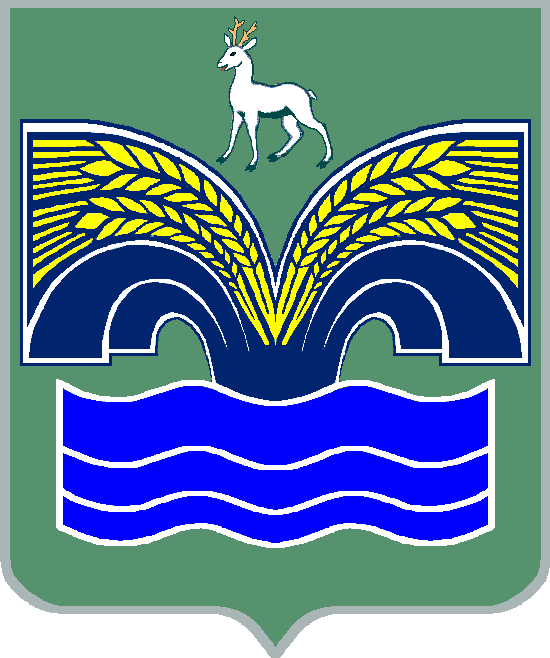 АДМИНИСТРАЦИЯСЕЛЬСКОГО ПОСЕЛЕНИЯ ХОРОШЕНЬКОЕМУНИЦИПАЛЬНОГО РАЙОНА КРАСНОЯРСКИЙСАМАРСКОЙ ОБЛАСТИ                                                 ПОСТАНОВЛЕНИЕот 13 января 2022 года № 7 О внесении изменений в реестр мест (площадок) накопления твердых коммунальных отходов, расположенных на территории сельского поселения Хорошенькое муниципального района Красноярский Самарской областиРуководствуясь Федеральным законом от 06.10.2003 № 131-ФЗ «Об общих принципах организации местного самоуправления в Российской Федерации», в соответствии с частью 2 статьи 8, частью 4 статьи 13.4 Федерального закона от 24.06.1998 № 89-ФЗ «Об отходах производства и потребления» Администрация сельского поселения Хорошенькое муниципального района Красноярский Самарской области ПОСТАНОВЛЯЕТ:Внести изменение в Постановление Администрации сельского поселения Хорошенькое муниципального района Красноярский Самарской области от 23.09.2020 г. № 69 «Об утверждении реестра мест (площадок) накопления твердых коммунальных отходов, расположенных на территории сельского поселения Хорошенькое муниципального района Красноярский Самарской области» (с изм. от 28.01.2021 г. №11) - дополнить Реестр пунктом 9 следующего содержания (Приложение):Опубликовать настоящее постановление в газете «Красноярский вестник» и разместить на официальном сайте Администрации муниципального района Красноярский Самарской области в разделе Поселения /Сельское поселение Хорошенькое/.3. Настоящее постановление вступает в силу со дня его официального опубликования.4. Контроль за исполнением настоящего постановления оставляю за собой.Глава сельского поселения Хорошенькое муниципального районаКрасноярский Самарской области                                                    Р.А. Куняев   Приложение к постановлению администрации сельского поселения Хорошенькое муниципального района Красноярский Самарской области от 13.01.2022 г. № 7                                                        Реестр мест (площадок) накопления твердых коммунальных отходов, расположенных на территории сельского поселения Хорошенькое муниципального района Красноярский Самарской областиПриложение № 1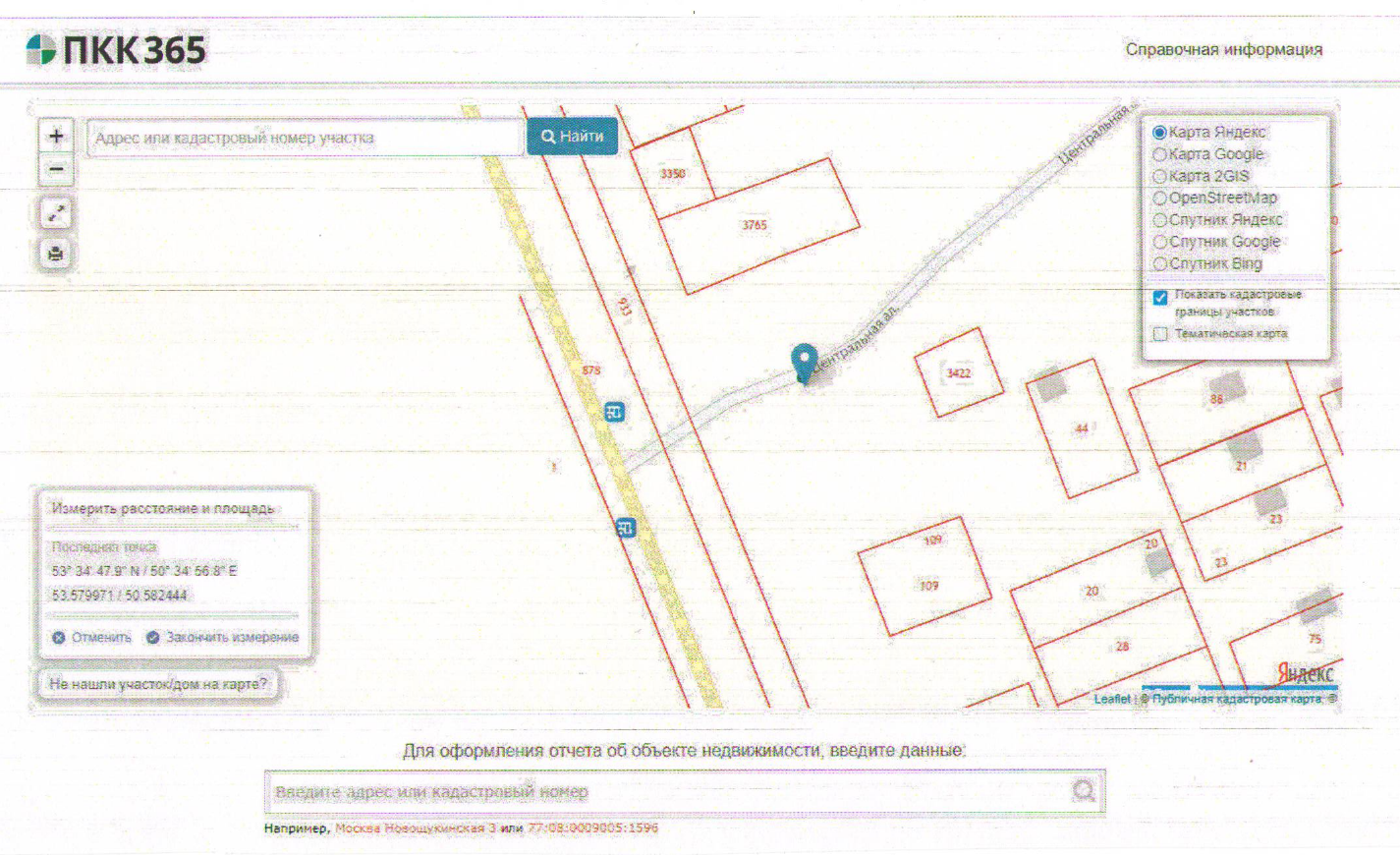 Географические координаты площадки накопления ТКО - 53,579971/50,582444№ п/п№ п/п№ п/пДанные о нахождении мест(площадок) накопления ТКОДанные о нахождении мест(площадок) накопления ТКОДанные о технических характеристиках мест (площадок) накопленияДанные о технических характеристиках мест (площадок) накопленияДанные о технических характеристиках мест (площадок) накопленияДанные о технических характеристиках мест (площадок) накопленияДанные о технических характеристиках мест (площадок) накопленияДанные о собственниках мест (площадок) накопления твердых коммунальных отходовДанные о собственниках мест (площадок) накопления твердых коммунальных отходовДанные об источниках образования твердых коммунальных отходов, которые складируются в местах№ п/п№ п/п№ п/пАдресАдресМатериал покрытия Площадь контейнерной площадки, кв.м.КартаКоличество контейнеровОбъем одногоконтейнера накопителя, м.куб.для ЮЛ: полное наименование и ОГРН, адресдля ИП: Ф.И.О., ОГРН записи в ЕГРИП, адрес регистрации по м/ж; для ФЛ: Ф.И.О., серия, номер и дата выдачи паспорта или иного документа, удостоверяющего личность, адрес регистрации по м/ж, контактные данные)111223456789109.9.9.Самарская область, Красноярский район, Грачевский массив, СДТ «Бытовик»Самарская область, Красноярский район, Грачевский массив, СДТ «Бытовик»асфальтобетонное6,00Приложение№120,7 м.куб.НЕКОММЕРЧЕСКАЯ ОРГАНИЗАЦИЯ САДОВО-ДАЧНОЕ ТОВАРИЩЕСТВО «БЫТОВИК» ОГРН 1086319016156 ИНН 6319710292443016 г. Самара ул. К. Маркса 318 А -44-НЕКОММЕРЧЕСКАЯ ОРГАНИЗАЦИЯ САДОВО-ДАЧНОЕ ТОВАРИЩЕСТВО «БЫТОВИК»